¡Vamos a jugar al gato!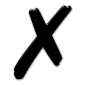 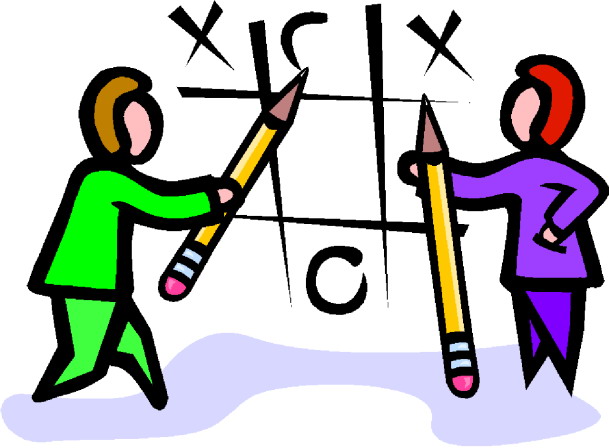 Los verbos –AR/-ER/-IRJugador/a   X**LAS INSTRUCCIONES PARA JUGAR AL GATO**	One student is Jugador X and the other student is Jugador O. Pick someone to go first (let’s say it’s X). Pick a number 1-9 (en español of course) and your partner will then read the question at the top of that box. You must listen to the question and answer it in a complete Spanish sentence. Your partner has the 2 possible correct answers and will be able to tell you whether you got it right.If you responded correctly, BOTH of you mark box #3 with an X on your respective boards (so you don’t accidentally ask for a box that has been taken). If you responded incorrectly, you do not get the X and your turn is over.The first student to get 3 in a row is the winner. If neither student wins, the cat (el gato) is the winner.Students continue asking each other the leftover questions as they wait for the rest of the class to finish their games even if there is already a winner.**HELPFUL GAME EXPRESSIONS TO USE AS YOU PLAY**Te toca a ti – It’s your turnMe toca a mí – It’s my turn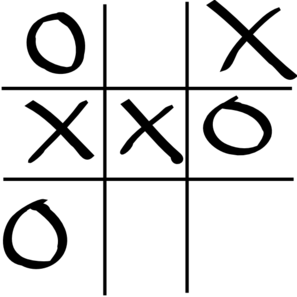 ¿A quién le toca? – Whose turn is it?¿Qué número quieres? – What number do you want?Lee número…por favor – Read number….please.(No) Tienes razón – You’re right (wrong).No sé la respuesta – I don’t know the answer.Repite la pregunta por favor – Repeat the question please.¡Gané! – I won!¡Perdí! – I lost!¡Felicitaciones! – Congratulations!Sigamos jugando – Let’s keep playing.¡Rayos! El gato ganó – Shucks! The cat won! ¡Vamos a jugar al gato!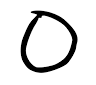 Los verbos –AR/-ER/-IRJugador/a   O**LAS INSTRUCCIONES PARA JUGAR AL GATO**One student is Jugador X and the other student is Jugador O. Pick someone to go first (let’s say it’s X). Pick a number 1-9 (en español of course) and your partner will then read the question at the top of that box. You must listen to the question and answer it in a complete Spanish sentence. Your partner has the 2 possible correct answers and will be able to tell you whether you got it right.If you responded correctly, BOTH of you mark box #3 with an X on your respective boards (so you don’t accidentally ask for a box that has been taken). If you responded incorrectly, you do not get the X and your turn is over.The first student to get 3 in a row is the winner. If neither student wins, the cat (el gato) is the winner.Students continue asking each other the leftover questions as they wait for the rest of the class to finish their games even if there is already a winner.**HELPFUL GAME EXPRESSIONS TO USE AS YOU PLAY**Te toca a ti – It’s your turnMe toca a mí – It’s my turn¿A quién le toca? – Whose turn is it?¿Qué número quieres? – What number do you want?Lee número…por favor – Read number….please.(No) Tienes razón – You’re right (wrong).No sé la respuesta – I don’t know the answer.Repite la pregunta por favor – Repeat the question please.¡Gané! – I won!¡Perdí! – I lost!¡Felicitaciones! – Congratulations!Sigamos jugando – Let’s keep playing.¡Rayos! El gato ganó – Shucks! The cat won! 1.) ¿Comes ensalada?(Sí, como ensalada / No, no como ensalada)2.) ¿Hablas español?(Sí, hablo español / No, no hablo español)3.) ¿Vives en Holden?(Sí, vivo en Holden / No, no vivo en Holden)4.) ¿Bebes una limonada o un café solo?(Bebo una limonada / Bebo un café solo)5.) ¿Aprendes español?(Sí, aprendo español / No, no aprendo español)6.) ¿Comen Uds. mariscos?(Sí, comemos mariscos / No, no comemos mariscos)7.) ¿Escriben Uds. los apuntes?(Sí, escribimos los apuntes / No, no escribimos los apuntes)8.) ¿Toman Uds. el bus escolar o van a pie?(Tomamos el bus escolar / Vamos a pie)9.) ¿Lees muchos libros?(Sí, leo muchos libros / No, no leo muchos/ningunos libros)1.) ¿Pagas en la caja?(Sí, pago en la caja / No, no pago en la caja)2.) ¿Compran Uds. las papas fritas?(Sí, compramos las papas fritas / No, no compramos las papas fritas)3.) ¿Comes sándwich?(Sí, como sándwich / No, no como sándwich)4.) ¿Escriben Uds. la orden?(Sí, escribimos la orden / No, no escribimos la orden)5.) ¿Bebes un té helado o un café con leche?(Bebo un té helado / Bebo un café con leche)6.) ¿Viven Uds. en Sterling?(Sí, vivimos en Sterling / No, no vivimos en Sterling)7.) ¿Llevas una mochila?(Sí, llevo una mochila / No, no llevo una mochila)8.) ¿Comprendes el español?(Sí, comprendo el español / No, no comprendo el español)9.) ¿Lees el menú?(Sí, leo el menú / No, no leo el menú)